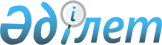 О внесении изменений и дополнений в постановления Правительства Республики Казахстан от 31 декабря 1996 года N 1716 и от 4 августа 1997 года N 1210Постановление Правительства Республики Казахстан от 22 июля 1998 г. N 685     Правительство Республики Казахстан ПОСТАНОВЛЯЕТ:     Внести в некоторые решения Правительства Республики Казахстанследующие изменения и дополнения:     1. (Пункт 1 утратил силу - постановлением Правительства РК от 30 сентября 1999 г. N 1504  P991504_

   )     2. В постановлении Правительства Республики Казахстан от 4августа 1997 года N 1210  P971210_

   "О неотложных мерах по активизациидеятельности акционерного общества "Казахстанская компания поуправлению электрическими сетями "КЕGОС":     1) пункт 3 исключить;     2) в приложении 1 к указанному постановлению:     в разделе I:     название изложить в следующей редакции:     "ЛЭП и ПС напряжением 500-1150 кВ";     дополнить строками с порядковыми номерами 2, 3, 4, 5 и 6следующего содержания:"2. ЛЭП 1150 кВ Барнаул-Экибастуз с     325,2     АО "ДальниеПС 1150 кВ "Экибастуз"                  ПС-2001   Электропередачи"3. ЛЭП 1150 кВ Экибастуз-Кокшетау с     494,3     АО "ДальниеПС 1150 кВ "Кокшетау"                   ПС-2502   Электропередачи"4. ЛЭП 1150 кВ Кокшетау-Костанай ПС     395,1     АО "Дальние1150 кВ "Костанай"                      ПС-2502   Электропередачи"5. ЛЭП 1150 кВ Костанай-Челябинск       208,3     АО "Дальние                                                  Электропередачи"6. ЛЭП 500 кВ заходы на ПС 1150         2,9       АО "Дальние"Кокшетау"                                        Электропередачи";     в строке "Итого" цифру "42,0" заменить цифрой "1467,8";     раздел II дополнить строками с порядковыми номерами 26, 27, 28,29, 30 и 31 следующего содержания:"26. ОРУ 220 кВ Экибастузского энерго-  ПС-80     АО "Дальниепреобразовательного комплекса (ЭЭПК)              Электропередачи"1500 кВ27. ПС 220 кВ Правобережная             ПС-63     АО "Западно-                                                  Казахстанская РЭК"28. ПС 220 кВ Индер                     ПС-126    АО "Атырауская                                                  РЭК"29. ПС 220 кВ Тенгиз                    ПС-250    АО "Атырауская                                                  РЭК"30. ЛЭП 220 кВ Актау - Узень с ПС 220   133,8     АО "МангистаускаякВ "Узень"                                        РЭК"                                        ПС-500    АО "Мангистауская                                                  РЭК"31. ЛЭП 220 кВ Актау-Узень              133,8     АО "Мангистауская                                                  РЭК";     в строке "Итого" цифру "7212,5 км" заменить цифрой "7480,1 км",цифру "5246,0 МВА" заменить цифрой "6265,0 МВА";     раздел III дополнить строками с порядковыми номерами 3 и 4следующего содержания:"3. ЛЭП 110 кВ "ПС 1150 Костанай-       14,6     АО "ДальниеСарбайская" (2-х цепная)                         Электропередачи"4. ЛЭП 110 кВ "ПС 1150 Экибастуз-       23,3     АО "ДальниеСтроительная" (2 ЛЭП)                            Электропередачи"     в строке "Итого" цифру "212,7" заменить цифрой "250,6".     3) приложение 3 к указанному постановлению:     дополнить строками следующего содержания:"Производственные базы Костанайского,             АО "ДальниеКокшетауского и Экибастузского филиалов           электропередачи"АО "Дальние электропередачи" в полном объеме,включая все производственные площади, складскиепомещения, мастерские, электросетевые объектынапряжением 0,4-35 кВ, автотранспорт,спецтехнику, приборы и приспособления.Административно-производственный комплекс г.      АО "ДальниеКостанай, включая магистральные каналы связи в    электропередачи"комплексе с усилительными пунктами АО "Дальниеэлектропередачи"При ПС 220 кВ "Индер", при ПС 220 кВ              АО "Атырауская РЭК""Тенгиз", часть производственных площадей АО"Атырауская РЭК", достаточных для размещенияперсонала, техники, а также складские помещения,мастерские, автотранспорт и гаражи, спецтехника,приборы и оборудование связи, необходимые дляосуществления эксплуатации и ремонтапередаваемых межсистемных электрическихсетей.При ПС 220 кВ "Узень", часть производственных     АО "Мангистаускаяплощадей центральной базы АО "Мангистауская       РЭК"РЭК" в г. Актау, достаточных для размещенияперсонала, техники, а также складские помещения,мастерские, автотранспорт и гаражи, спецтехника,приборы и оборудование связи, необходимые дляосуществления эксплуатации и ремонта передаваемыхмежсистемных электрических сетей.При ПС "Правобережная", часть административных    АО "Западно-и производственных площадей Правобережного        Казахстанская РЭК"филиала АО "Западно-Казахстанская РЭК"в г. Уральск, достаточных для размещенияперсонала, техники, а также складские помещения,мастерские, автотранспорт и гаражи, спецтехника,приборы и оборудование связи, необходимыедля осуществления эксплуатации и ремонтапередаваемых межсистемных электрических сетей".

     Премьер-Министр  Республики Казахстан
					© 2012. РГП на ПХВ «Институт законодательства и правовой информации Республики Казахстан» Министерства юстиции Республики Казахстан
				